« 28 » января 2022 й.                 № 28-27/104                 « 28 » января 2021 г.  Әбделмәмбәт ауылы		                    	           	    д. АбдулмамбетовоО списании имуществаЗаслушав доклад Главы СП Кипчакский сельсовет, о полном физическом износе основных средств и в связи с невозможностью дальнейшей эксплуатации и реализации отдельных комплектующих деталей.   Совет сельского поселения Кипчакский сельсовет муниципального района Бурзянский район Республики Башкортостан                                                        РЕШИЛ:Списать с баланса сельского поселения ЛАДА – 21074 г/н Т131НХ102, 2011 г.в., остаточной стоимостью 0 рублей;Контроль за исполнением данного решения возложить на главу СП Кипчакский сельсовет.Председатель Совета                                            Баязитов Ф.И.БАШҠОРТОСТАН РЕСПУБЛИКАҺЫБӨРЙӘН РАЙОНЫМУНИЦИПАЛЬ РАЙОНЫНЫҢ КЫПСАК  АУЫЛ СОВЕТЫАУЫЛ БИЛӘМӘҺЕ  СОВЕТЫ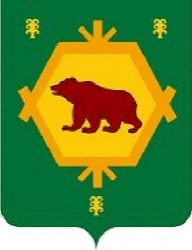 РЕСПУБЛИКА БАШКОРТОСТАНСОВЕТ СЕЛЬСКОГО ПОСЕЛЕНИЯКИПЧАКСКИЙ  СЕЛЬСОВЕТМУНИЦИПАЛЬНОГО РАЙОНАБУРЗЯНСКИЙ РАЙОНКАРАРРЕШЕНИЕ